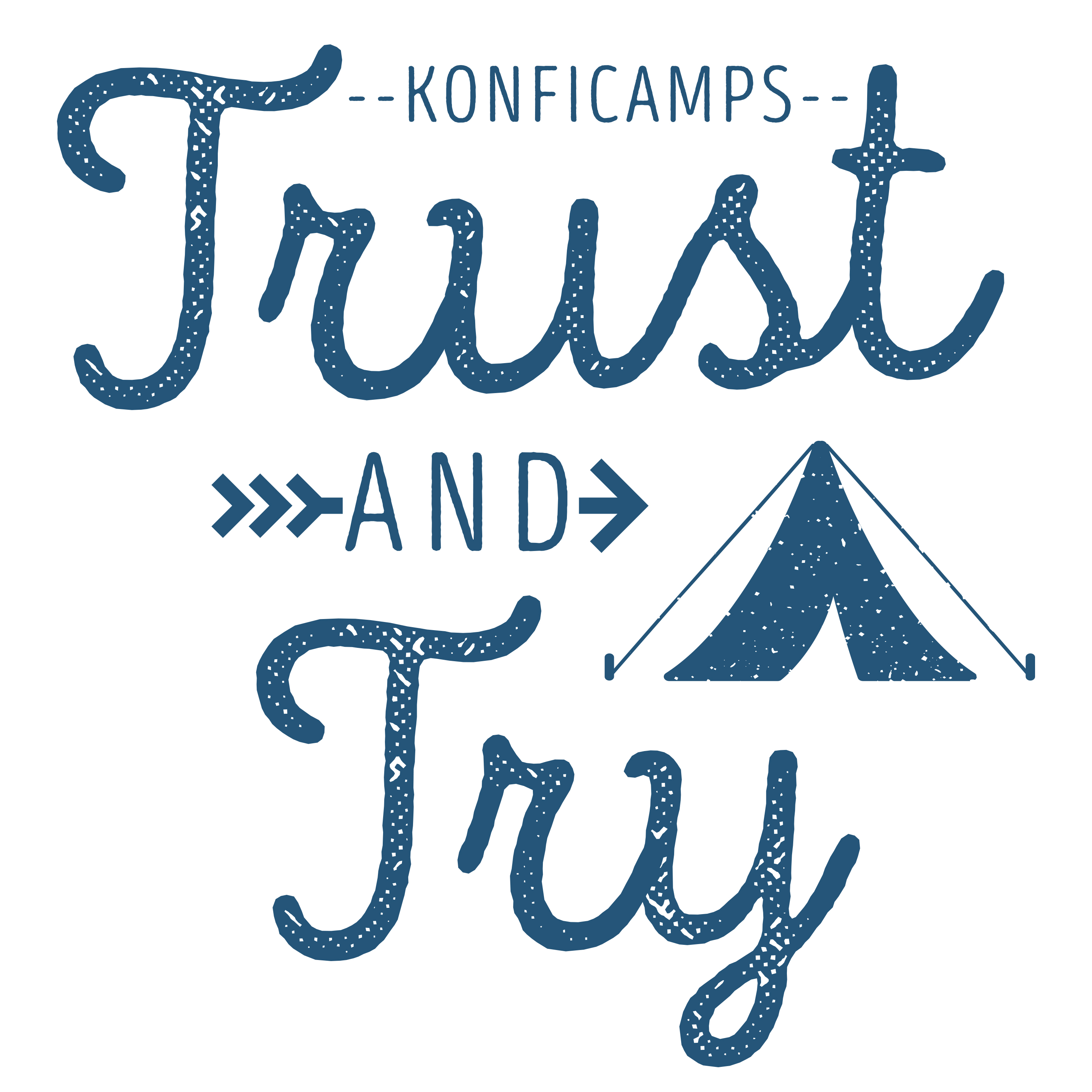 KonfiCamps Dezentral 2021 - VormittagseinheitenÜbersicht MaterialWichtige Vorlagen und Tutorials hinterlegen wir für Euch im internen Bereich der KonfiCamps in den kommenden Wochen https://konficamps-wittenberg.de/interner-bereich/ Folgende Materialien benötigt ihr für die Vormittagseinheiten:Standardmaterial für alle VormittagseinheitenModerationskarten (ca. 20 pro Konfi, reicht für alle drei Vormittagseinheiten)Scheren (ca. 1 pro drei Konfis)Kreppklebeband (ca. 1 Rolle pro 15 Konfis)Flipchartpapier (ca. 1 pro 3 Konfis)Flipchartmarker/Filzstifte (ca. 1 pro Konfi)Zusätzlich für den DonnerstagCa. 1 m bunte Wollschnüre pro Konfi1 starkes DINA A 3- Blatt (min. 120 g) pro KonfiBildkarten (bitte selbst besorgen)Bastelkram nach belieben (buntes Papier, Scheren, Kleber, Teelichter, Watte, Draht, Zange, etc.)Bastelhäuschen (Vorlage im internen Bereich)buntes Origamipapier (2 pro Konfi und ein paar in Reserve)SchleifenbandSegenskarten (kleine Kärtchen mit Segenssprüchen – ausgedruckt oder von den Teamer*innen handgeschrieben).Emojis im internen Bereich Zusätzlich für den FreitagNeutrale Figur für die Rollenidentifikation (Holzkegel, o.ä.)Rollenidentifikation zur Geschichte vom Barmherzigen Samariter. (im internen Bereich)Smartphone Stativ Tische, um den PaperClip zu drehen, s. TutorialPaperclip-Filmklappe (aus dem Logbuch)Tutorial PaperClip im internen Bereich Zusätzlich für den Samstag Eigene T-Shirts mitbringen, die bemalt werden können (bitte die Info an die Konfis weitergeben)Missionsbingo (im internen Bereich)Luftballonkarten als Vorlagen / Stein-Karten als VorlageDie Abläufe im DetailDonnerstag „Gutes und Barmherzigkeit werden mir folgen mein Leben lang.“ Psalm 23 – Dankbarkeit im eigenen lebenÜberblickWarming-upKennenlernenMein LebenswegDankbarkeitDankbarkeit vor Gott bringen VorbemerkungenAm ersten Tag des KonfiCamps müssen sich manche Konfi-Gruppen erst neu konstituieren. Zugleich sollen sie sich zum ersten Mal in das Thema „Barmherzigkeit“ vertiefen. Auf der Ebene der Gruppendynamik soll es an diesem Vormittag deswegen um Warming- up und gegenseitiges tieferes Kennenlernen gehen. Die Konfis können dabei die Intensität selbst festlegen. Theologisch sollen sie erarbeiten, wo ihnen ohne eigene Leistung etwas Gutes widerfahren ist. Denn das ist die Grundlage der Jahreslosung „Seid barmherzig, wie auch Euer Vater barmherzig ist!“. Dankbarkeit ist hier die Grundlage für eigenes barmherziges Handeln. Das entspricht auch der Rechtfertigungslehre nach Luther. Zwar ist dort eher an Dankbarkeit für die Vergebung der Sünden gedacht. Das dürfte zeitgenössischen Konfis jedoch nicht so ohne weiteres einleuchten. Wir beziehen die Dankbarkeit in dieser Einheit deshalb eher auf Gottes schöpferisches Handeln, durch das er „(...) mit allem, was not tut für Leib und Leben, mich reichlich und täglich versorgt, in allen Gefahren beschirmt und vor allem Übel behütet und bewahrt;“ (Kleiner Katechismus zum ersten Artikel des Glaubensbekenntnisses).  Diese Erkenntnis wird im Frühstücksfernsehen angebahnt und am Ende des Vormittags zu einem Dankbarkeitssymbol verdichtet, das die Konfis selbst erarbeiten.Material/VorbereitungCa. 1 m bunte Wollschnüre pro Konfi1 starkes DINA A 3- Blatt (min. 120 g) pro KonfiBildkarten (bitte selbst besorgen)Bastelkram nach Belieben (buntes Papier, Scheren, Kleber, Teelichter, Watte, Draht, Zange, etc.)Bastelhäuschen (Vorlage in der Cloud)Origamipapier und SchleifenbandSegenskarten (kleine Kärtchen mit Segenssprüchen – ausgedruckt oder von den Teamer*innen handgeschrieben).Material im internen BereichVorlage für ein BastelhäuschenEmojisFrühstücksfernsehenEine Moderatorin war auf einem Roadtrip und hat die Dankbarkeit mit in ihren Alltag genommen. Die Moderatorinnen unterhalten sich darüber, was in ihrem Leben gut ist, obwohl sie nicht auf einem Roadtrip sind.AblaufNacherzählung 1. Samuel 16, 1-13 David wird zum König gesalbtAls David noch ziemlich jung war, vielleicht 12, 13 oder 14 Jahre alt, da passierte ihm ganz unerwartet etwas sehr Wichtiges. Er war gerade dabei seiner üblichen Arbeit nachzugehen: Er hütete die Schafe seines Vaters. Es war eine große Herde. Aber zum Glück hatte er die Hilfe seiner Hütehunde. Meistens war das eine einfache Arbeit. Ihm blieb genug Zeit, um sich Lieder auszudenken und sie zu singen. Aber manchmal musste er sehr aufpassen, da kamen Raubtiere, sogar Löwen, um sich ein Schaf zu holen. Er musste sie dann mit seinem Stock und seiner Schleuder vertreiben. Aber gerade war nichts los. Da sah er, wie ein Bote seines Vaters zu ihm gerannt kam. Er sprach: „Komm schnell zum Hof! Da ist ein Mann Gottes, der will dich sehen!“ David war verdutzt. Ein Mann Gottes? Das konnte doch nur der Prophet Samuel sein. Was wollte der denn von ihm? Der hatte doch sonst nur mit den großen, wichtigen Menschen am Königshof und in den Ratsversammlungen zu tun. Aber David kam mit zum Hof seines Vaters. Dort standen schon seine Brüder alle versammelt. Sie schauten etwas betrübt. Offensichtlich hatte Vater seine Brüder dem Samuel schon vorgestellt, aber dieser war noch nicht zufrieden. „Das ist er!“ sagte sein Vater „David, mein jüngster Sohn. Mehr Söhne habe ich nicht.“ Samuel schaute ihn an. Ein seltsames Leuchten war in seinen Augen. Er ging auf David zu, nahm ein Vorratshorn mit Öl, träufelte etwas davon auf Davids Kopf und sagte: „Gott will, dass du König von Israel wirst. Ich salbe Dich im Namen Gottes.“ David durchfuhr es heiß und kalt. Er sollte König von Israel werden? Aber er war doch nur ein Hirte und der jüngste von allen Brüdern. Zugleich spürte er in seinem Herzen, dass es wirklich wahr war. Gott schenkte ihm das Königtum.Freitag: „Selig sind die Barmherzigen; denn sie werden Barmherzigkeit erlangen“ Mt 5,7 Konfis übersetzen Barmherzigkeit in ihre WeltÜberblick  Warming upRollenspiel zur Geschichte vom Barmherzigen SamariterPaperclip Werke der BarmherzigkeitMein Werk der BarmherzigkeitVorbemerkungenBarmherzigkeit hat eine uralte biblische Tradition und eine große Bedeutungsbandbreite. Diese reicht von der gegenseitigen Gemeinschaftsgerechtigkeit über die bedingungslose Gastfreundschaft bis hin zu den klassischen Werken der Barmherzigkeit, wie sie bei Matthäus im Gleichnis vom Weltgericht entfaltet werden. Im Laufe der Kirchengeschichte wurden sie immer weiter interpretiert. So kam bald das Gebot Tote zu beerdigen hinzu (in Anlehnung an das apokryphe Buch Tobit). Im Zuge der Reformation begann durch den gemeinen Kasten Barmherzigkeit eine öffentliche Angelegenheit zu werden. Selbst die diakonischen Bemühungen im 19. Jahrhundert und vielleicht sogar die Theologie der Befreiung im 20. Jahrhundert kann man als Weiterentwicklung des Begriffs Barmherzigkeit verstehen. Das zeigt, dass „Barmherzigkeit“ immer wieder neu interpretiert werden muss. Dabei können ältere Interpretationen ihre Gültigkeit behalten. Eben das sollen die Konfis heute tun: Sie entwickeln aktuelle auf ihre Erfahrungswelt bezogene Interpretationen von Barmherzigkeit. Die Einheit schließt mit einer kurzen Barmherzigkeitsübung.FrühstücksfernsehenAktuelle Werke der Barmherzigkeit, z.B.Auf dem Schulhof Gegenrede gegen MobbingMaterial/VorbereitungNeutrale Figur für die Rollenidentifikation (Holzkegel, o.ä.)Smartphone Stativ Material im internen BereichRollenidentifikation zur Geschichte vom Barmherzigen Samariter.Paperclip (aus dem Logbuch)Tutorial PaperClip AblaufSamstag Global Day: „Trachtet zuerst nach dem Reich Gottes und nach seiner (...)“ Barmherzigkeit! Mt 6,33Meine Mission Barmherzigkeit im Kontext weltweiter GerechtigkeitÜberblick „Missionsbingo“ Chantalls MissionEigenschaften für eine MissionIch gehe auf eine Mission und nehme mit ...Überleitung zur Workshopphase Workshopphase (siehe unten)Bericht aus den WorkshopsWas kann meine Mission sein?Friedensgebet zum AbschlussVorbemerkungenDieser Samstag heißt „Global Day“, weil heute die weltweite Gemeinschaft in den Blick kommen soll, in der Menschen auf die ein oder andere Weise barmherzig handeln. Dieser Tag basiert auf drei Thesen: Erstens glauben wir (im Anschluss an die Botschaft Jesu), dass sinnvolles Leben immer Nächstenliebe integriert, also Barmherzigkeit. Zweitens ist uns klar, dass ein Leben im Sinn der Barmherzigkeit sehr unterschiedlich aussehen kann. Ein Mensch kann als Verkäufer, als Ingenieurin, als KFZ- Mechatroniker oder als Nachbarin und Freundin auf sehr unterschiedliche Weise Barmherzigkeit leben. Es ist unsere Aufgabe ein ganzes Leben lang immer wieder unsere Mission Barmherzigkeit zu finden oder neu zu justieren. Für die Konfis stellt sich diese Aufgabe in ihrem Alter besonders dringend, weil sie gerade dabei sind, sich selbst zu finden. Drittens sind wir mit unseren verschiedenen Missionen der Barmherzigkeit nicht allein. Wir stehen in der Gemeinschaft der Christen und andere Menschen guten Willens, die sich hier bei uns und weltweit gegen Not und für Gerechtigkeit einsetzen. Und letztlich haben wir Teil an Gottes Mission Barmherzigkeit. In diesem Spannungsfeld dürfen sich die Konfis heute bewegen. Im Frühstücksfernsehen erleben sie verschiedene Menschen, die ihnen ihre Mission Barmherzigkeit vorstellen. In der (kurzen) Vormittagseinheit vertiefen sie dies. Dabei werden T-Shirts zum Thema entstehen. Dann gehen sie in verschiedene Workshops. Hier können sie konkrete Methoden der Barmherzigkeit erproben (Gewaltfreie Kommunikation, Klimagerechtigkeit, etc.) und zu globalen Zusammenhängen eine barmherzige Haltung entwickeln (Planspiel Flucht und Migration, etc.). Das soll ihnen helfen, ihre eigene Mission Barmherzigkeit (vorläufig) zu finden. Nach den Workshops am Nachmittag treffen sie sich noch einmal und tauschen sich zu ihren Erlebnissen aus. Hier bekommen sie auch Gelegenheit über ihre eigene Mission Barmherzigkeit nachzudenken. Wir schließen den Global Day mit einem gemeinsamen Friedensgebet.Frühstücksfernsehen„Was ist deine Mission und was tust du dafür?“ Pastor Frank Koine aus Tansania und die Moderatorinnen stellen ihre Missionen vorMaterial/VorbereitungEigenes T-Shirt mitbringen, das bemalt werden darf.Material im internen BereichMissionsbingoLuftballonkarten als Vorlage/ Stein-Karten als VorlageAblaufWorkshopphaseIdee und InhalteAls diesjähriges Sonderprojekt, dass die Vormittagseinheiten mit dem Nachmittagsprogramm miteinander verwebt, wollen wir gemeinsam den Global Day feiern. Unter dem Motto „Frieden stiften“ wollen wir am Samstag verschiedene Perspektiven des Globalen Lernens kennenlernen und diese ganz praktisch umsetzen. Ziel dieses Global Days soll es sein, zu vermitteln, wie Barmherzigkeit weltweit funktionieren kann. Die Workshops sind so konzipiert, dass sie in kleinen Gruppen von 10-15 Konfis durchgeführt werden können. Die Anleitung kann ein* Teamer*in übernehmen.Für die dezentralen Camps haben wir je einen Global Day-Workshop zu folgenden Themen vorbereitet:Gewaltfreie Kommunikation und Konfliktlösung„Immer zockst du mit deinem Smartphone! So wird nie was aus dir!” „Immer bestimmst du über mich! Lass mich in Ruhe!“. Solche Dialoge stecken voller Aggression. Der Psychologe Marshall Rosenberg hat eine Methode der gewaltfreien Kommunikation entwickelt, um zu einem friedlicheren Zusammenleben von Menschen mit unterschiedlichen Meinungen beizutragen. In diesem Workshop geht es um den Einstieg in seine Methode.FairKleidung – Planspiel zur Macht und Arbeitsbedingungen am Beispiel ModeAuch Du kannst etwas gegen globale Ausbeutungsstrukturen tun! Dieses Statement steht im Zentrum des Planspiel-Workshops zur Textilindustrie für den Friedenstag auf den KonfiCamps. Für das Spiel finden sich die Konfis in die Rollen von Konsument*innen, einer Modefirma, einer Textilfabrik, Arbeiter*innen und einer NGO ein und korrespondieren untereinander. Im Anschluss können sie selbst aktiv werden: mit einem Brief an echte Politiker*innen und Modefirmen, mit einer Social Media Story oder einem Beitrag zur Kampagne 100 Million gegen Kinderarbeit. Planspiel Flucht – Workshop zu den Ursachen von Flucht und der Situation von GeflüchtetenWarum fliehen Menschen aus ihren Herkunftsländern? Wie fühlt es sich an, sein Leben hinter sich lassen zu müssen? Und was passiert auf dem Weg der Flucht? Diesen Fragen gehen wir im Planspiel nach. Die Konfis werden sich in Rollen hineinversetzen, die Herkunftsländer der Identitäten kennenlernen und die individuelle Situation sowie die Fluchtwege nachempfinden. Im Anschluss gibt es drei Möglichkeiten, die Erfahrungen zu reflektieren und selbst aktiv zu werden: Zivile Seenotrettung: In diesem Workshopteil geht es um zivile Seenotrettung. Immer wieder kentern Boote mit Geflüchteten im Mittelmeer. Verschiedene Organisationen fahren darum mit Schiffen im Meer herum und retten die Menschen vor dem Ertrinken. Auch die Evangelische Kirche hat mit Spenden so ein Schiff finanziert. Im Workshop erfahrt ihr mehr zur Seenotrettung und baut eigene Rettungsschiffe. Die sollen ausgestellt werden, um Aufmerksamkeit auf das Thema zu lenken.Fluchtgründe und -ursachen: Im Planspiel habt ihr gesehen: es gibt viele verschiedene Ursachen und Gründe, weswegen Menschen aus ihrem Land fliehen. Einige werden beispielsweise zu Unrecht verfolgt und gefangen genommen. Die gute Nachricht: Auch ihr könnt dabei mithelfen, Menschen die aktuell in Not sind zu befreien! In diesem Workshop erfahrt ihr mehr über Verfolgung und schreibt Briefe an Behörden, um in einem bestimmten Fall zu Gerechtigkeit beizutragen.Niemanden zurücklassen: Auf der einen Seite die Einheimischen, auf der anderen die Fremden? So einfach ist es nicht! Tatsächlich haben die meisten Menschen Migrierende unter ihren Vorfahren. Und überhaupt kennen doch eigentlich alle das Gefühl, sich irgendwann irgendwo einmal fremd gefühlt zu haben. In diesem Workshop geht es um eure Erfahrungen und euer direktes Umfeld. Wie kann man Orte der Geborgenheit schaffen, in denen sich keiner fremd fühlt? Mit einem bemalten Mundschutz könnt ihr euch dafür einsetzen, dass niemand zurückgelassen wird (#LeaveNoOneBehind, #MundAufTrotzMundschutz). Artenvielfalt und KlimagerechtigkeitBiodiversität kennt keine Grenzen! Biodiversität (auch bekannt als biologische Vielfalt) beschreibt das gesamte Leben auf der Erde. Sie ist unsere Lebensgrundlage und stark bedroht, hauptsächlich durch Einflüsse wie beispielsweise durch den Klimawandel und unseren Lebensstil. Dem wollen wir auf den Grund gehen. Was ist eigentlich Artenvielfalt und wie kann ich sie schützen – das erfahren die Konfis in diesem Workshop und probieren es auch gleich ganz praktisch aus. Denn neben der globalen Perspektive werden wir auch unsere direkte Umwelt in den Blick nehmen.PreCamp als Lernwerkstatt für Teamer*innenBereits 2019 haben wir gute Erfahrungen mit Multiplikator*innenSchulungen sammeln können. Dies wollen wir in diesem Jahr aufgreifen und vertiefen. Es besteht für alle Interessierten die Möglichkeit, sich beim digitalen PreCamp zu Multiplikator*innen in den einzelnen Workshops des Global Days weiterbilden zu lassen. Dabei wünschen wir uns, dass eine große experimentelle Spielwiese entsteht, auf der alle die Möglichkeit haben, Impulse zu setzen, Neues zu lernen und dies auch zurück in ihre Gemeinden und Wirkungsorte zu tragenDer organisatorische AblaufIm Vorfeld der Camps:Anfang Juli schicken wir euch die Konzepte und Materiallisten für alle Global Day-Workshops zu. Gemeinsam mit euren Teamer*innen sucht ihr euch eure passenden Workshop aus und lest euch ein.Die Multiplikator*innenSchulungen finden auf den PreCamps an folgenden Terminen statt:PreCamp 1 für das Camp vom 25.-29. August: 31. Juli 2021PreCamp 2 für das Camp vom 1.-5. September: 7. August 2021PreCamp 3 für das Camp vom 8.-12. September: 14. August 2021Nach Möglichkeit empfehlen wir euch, an dem Termin teilzunehmen, der für eure Campwoche ausgelegt ist. Falls dies aber nicht funktioniert, ist die Teilnahmen an einem der anderen Termine natürlich auch möglich. Wir werden die Schulungen zu allen Workshops parallel an den drei Samstagen digital per Zoom durchführen.Während der Camps:Um 9 Uhr starten wir mit dem Frühstücksfernsehen und dem inhaltlichen Einstieg mit der Frage – Was ist eine Mission? (siehe oben) Anschließend werden die Global Day-Workshops vorgestellt und die Konfis können sich nach ihren Interessen einen Workshop auswählen. Der Workshop teilt sich in zwei Phasen von jeweils 75 Minuten:11:00 – ca. 12:15 Uhr 14:30 – ca. 15:45 Uhr Zwischendurch gibt es Mittagessen und alle können in der Mittagspause ein wenig durchschnaufen. Gegen 15:45 Uhr treffen sich alle Gruppen wieder zu einer kleinen Auswertung und einem Friedensgebet. Gebet und Lieder findet ihr im Logbuch. Weitere Informationen zu einem kleinen Abschlussritual, was nach Möglichkeit alle Teilnehmenden Gruppen der KonfiCamps verbindet, bekommt ihr ebenfalls Anfang Juli.ZusammenfassungMaterialien von uns:Konzepte und Materiallisten für alle vorgestellten Global Day Workshops (Anfang Juli)Ablaufplan für den Einstieg ins Thema „Meine Mission“Gebet und Lieder für das abschließende Friedensgebet im LogbuchWeitere Infos zur gemeinsamen Global Day-Abschlussaktion (Anfang Juli)Digitale Multiplikator*innenSchulungen an den PreCamp-SamstagenEure Vorbereitungen:Auswahl und Erarbeitung der gewählten WorkshopsMaterialien zusammentragenMaterial /GruppeZeit1. Warming up (aus: Die mit Abstand besten Spiele)a) Umdrehen/ Karree- SpielDie Gruppe steht im Rechteck um einen TN, der in der Schnittstelle der Diagonalen, also in der Mitte steht. Die Person, die in der Mitte steht, hat mindestens 2 Meter Abstand von den TN. Auch die anderen TN haben mindestens 2 Meter Abstand zueinander. Die TN müssen nun immer die gleiche Seite des mittleren TN sehen. Das heißt, diejenigen, die den Rücken der mittleren Person sehen, müssen auch immer den Rücken im Blick haben. Nun dreht sich der Mittlere beliebig in 1⁄4 oder 1⁄2 Drehungen. Jetzt muss sich die Gruppe schnellst möglichst wieder im Rechteck so aufstellen, dass sie wieder ihre Seite des Mittleren im Blick hat. (Dabei müssen sie beachten, immer den Mindestabstand zueinander einzuhalten und die Rechtecksform zu behalten.) Anmerkungen: Es ist sinnvoll, dass der Mittlere sich nicht zu schnell dreht, ansonsten droht zu viel Chaos beim Seitenwechsel. Das kann die Gruppe auch frustrieren.b) Hey du. Die TN bilden einen Kreis, sodass ca. 2 Meter Platz zwischen ihnen ist. Die Spielleitung (SL) startet mit dem Satz, der für die Übung von grundlegender Bedeutung ist und bittet die TN, ihn mitzusprechen. Wechselspiel SL und TN: „Hey Du“→ „Hey Du“„Ich find dich cool“ → „Ich find dich cool“„Wenn du mich auch cool findest“ → „Wenn du mich auch cool findest“„Schenk mir ein Lächeln“ → „Schenk mir ein Lächeln“ Die SL fragt nach einer freiwilligen Person, die in die Mitte geht (wenn sich keiner meldet, geht die SL selbst).
Aus der Mitte kann sich nur befreien, wer die anderen zum Lachen bringt, dazu soll derjenige in der Mitte den gerade gelernten Satz verwenden. Die Person in der Mitte sucht sich also jemand anderen aus dem Kreis aus, geht bis auf maximal 1,5 Meter auf ihn/sie zu und versucht möglichst lustig „Hey Du“ usw. zu ihm/ihr zu sagen. In Fragen der Mimik und Gestik ist für den oder die „Komiker*in“ alles erlaubt.Die Person aus dem Kreis muss nun versuchen, ihr „Pokerface“ aufrecht zu erhalten. (Sie spricht den Satz diesmal nicht mit.) Sobald sie grinst oder lauthals lacht, muss sie in die Mitte und jemanden anderen zum Lachen bringen;Wichtig ist: Nur die vom „Komiker*in“ ausgesuchte Person darf nicht lachen, alle anderen im Kreis hingegen schon. c) Blind zeigenDie Gruppe läuft (mit Abstand) durcheinander. Auf Anweisung des*der Spielleitenden bleiben alle stehen und schließen die Augen. Der*die Spielleitende ruft einen Namen. Alle müssen blind auf diese*n Spieler*in zeigen.Plenum30 min2. KennenlernenSelbstvorstellung durch Bilder: Jede*r Konfi sucht sich eine Karte aus, die etwas über ihn aussagt. Die Konfis finden sich in Kleingruppen á drei bis vier Personen zusammen. Ein*e Konfi legt seine*ihre Karte in die Mitte. Die anderen raten, was diese Karte über den*die Konfi aussagt. Dann löst sie*er es auf.Logbuch Fragebogen: In Einzelarbeit beantwortet jede*r Konfis die Fragen im Logbuch: Das kann ich gut. Dieses persönliche Problem habe ich schon mal gelöst. Darin bin ich begabt. In Zweiergruppen stellen die Konfis sich ihre Ergebnisse vor.Mindestens so viele Bildkarten/ Fotoswie Konfis(Tipp: Karten des Gesellschaftsspiels „Dixit“ verwenden)Logbuch / Einzelarbeit20 min10 min3. Mein Lebensweg„Bitte gestaltet Euren Lebensweg von Eurer Geburt bis heute auf diesem Blatt Papier. Nehmt die Schnur als Symbol für Euren Lebensweg. Der Anfang der Schnur ist Eure Geburt, das Ende ist der Tag heute. Wenn Ihr wollt könnt Ihr Euren Lebensweg auch ein bisschen in die Zukunft planen. Bitte stellt durch Zeichnungen, Symbole, kleine Häuser, Emojis oder etwas anderes wichtige Ereignisse in Eurem Leben dar. Ihr habt 30 min Zeit.“(30 min Bastelzeit)Bitte sucht euch eine*n andere*n Konfi und stellt euch gegenseitig euren Lebensweg vor. starkes DIN A 3- Papierbunte WollschnüreBastelkramBastelhäuschenEmojisEinzelarbeitZu Zweit35 min10 min4. Dankbarkeit„So, macht mal kurz eine Pause. Gleich könnt Ihr an Eurem Lebensweg weiterarbeiten. Vielleicht inspiriert euch dabei der Lebensweg von König David (Die Teamer*innen könnten hier den Lebensweg von König David vorbereitet haben und präsentieren – analog der Lebenswege der Konfis). Wir stellen Euch jetzt ein wichtiges Ereignis in König Davids Leben vor. Denn er war zwar der berühmteste König Israels, aber es war nicht von Anfang an klar, dass er das werden würde. Als er so ungefähr dreizehn Jahre alt war und die Schafe seines Vaters hütete passierte folgendes: (Hier wird die Geschichte von der Salbung Davids nacherzählt, Textbeispiel unten). David hat von Gott das Königtum geschenkt bekommen, einfach so. Zwar dauerte es noch einige Jahre bis es dann soweit war, aber schließlich geschah es.Die biblische Geschichte macht deutlich, dass dies ein Geschenk Gottes war. Vermutlich hat niemand von Euch ein Königreich geschenkt bekommen. Aber ich glaube, dass jeder Mensch von Gott beschenkt wird. Die einen haben tolle Eltern oder Geschwister, andere haben eine besondere Begabung, wieder andere haben schon mal großes Glück gehabt.Denkt mal drüber nach und baut das in Euren Lebensweg ein, wenn es noch nicht passiert ist. Ihr habt 10 min Zeit. Danach sucht Ihr Euch eine weitere Person, der ihr Euren Lebensweg vorstellt.“EinzelarbeitZu Zweit20 min5. Dankbarkeit vor Gott bringen„Wir glauben, dass es gut für die Seele ist, sich regelmäßig daran zu erinnern, was wir alles geschenkt bekommen haben. Überlegt euch, wofür ihr dankbar seid in eurem Leben. Schreibt oder zeichnet das auf einen Origami-Blatt und faltet es zu einem kleinen Geschenk. Wenn ihr wollt, klebt es zu und macht ein Geschenkband drum herum. Wenn ihr das als Andenken behalten wollt, schreibt außen euren Namen drauf.“In der Zwischenzeit bauen die Teamer*innen einen kleinen ´Altar´ auf, mit Tischtuch, Kerze, Bibel. „Wir werden jetzt Gott für das danken, was er jedem und jeder von uns geschenkt hat. Dazu bringen wir unsere ´Geschenke´ zum Altar und legen sie dort ab. Wenn alle fertig sind sprechen wir gemeinsam Psalm 23. Ihr findet ihn im Logbuch. Der Psalm 23 wird König David zugeschrieben. Man kann ihn als Dankbarkeitspsalm verstehen. Danach dürft Ihr Euch eine Segenskarte vom Altar nehmen. “Nach diesem liturgischen Abschluss dürfen die Konfis ihre ´Geschenke´ wieder an sich nehmen.Kleine symbolische Geschenke aus Origami- Papier und Geschenkband.Segenskarten.EinzelarbeitPlenum20 minMaterial / GruppeZeitWarming upZwei Menschen der Gruppe aussuchen (ohne zu verraten wen) und dann versuchen mit diesen beiden ein gleichschenkliges Dreieck zu bilden.Blind zeigen (s. Vormittagseinheit Donnerstag)Wellen des Vertrauens Alle Konfis bilden eine Gasse und sind einander zugewandt. Dann strecken alle ihre Arme nach vorn aus, sodass die Gasse geschlossen ist. Eine*r der Konfis stellt sich 3 m entfernt davon auf und sprintet auf ein Startsignal hin auf die geschlossene Gasse zu. Kurz bevor sie*er gegen die nach vorne ausgestreckten Arme laufen würde, werden diese nach oben weggezogen (dabei müsste eine La-Ola-Welle entstehen). Dadurch ist die Gasse geöffnet und der Weg frei. Jede*r Konfi darf einmal durch die Gasse sprinten.Follow the King/ the Queen: Die Spieler*innen laufen in einer Kette durch den Raum. Der erste ist die 'König*in´, der/die den Weg vorgibt. Die König*in kann nun besonders abstrus durch den Raum laufen, über imaginäre Gegenstände hüpfen, durch Tunnel kriechen, ... etc. und die nachfolgenden Mitspieler müssen genau diese Aktionen durchführen. Es ist darauf zu achten, dass die imaginären Gegenstände an ihrem Punkt verbleiben, an dem sie die König*in etabliert hat, also nicht alle gleichzeitig z.B. über ein Hindernis springen, sondern nur an dem Ort, an dem es die König*in etabliert hat. Nach einer gewissen Zeit verlässt die König*in den Anfang der Kette und schließt sich hinten an. Der nun Erste ist die neue König*in.Plenum20 minRollenspiel zur Geschichte vom Barmherzigen Samariter„Wir haben jetzt einige Übungen ausprobiert, die damit zu tun haben, aufeinander Acht zu geben. Die wahrscheinlich berühmteste Geschichte der Bibel, in der jemand auf einen anderen Acht gibt, ist die Geschichte vom Barmherzigen Samariter. Diese werden wir jetzt gemeinsam auslegen.(Rollenidentifikation zur Geschichte vom Barmherzigen Samariter.)„In Deutschland passieren solche Geschichten heutzutage sehr selten. Auf andere im Alltag Acht zu geben ist aber trotzdem wichtig. Eure Aufgabe heute wird es sein, eine Geschichte zu erfinden, in der in Eurer Gegenwart ein Mensch hilft. Dafür braucht es einen Ort, an dem ihr euch aufhaltet. Lasst uns mal Orte eures Alltags sammeln:(Schule, Fußballplatz, Musikschule, Schulweg, Urlaubsort, Sandstrand, Freibad, Wohnung zu Hause – jeder Ort wird auf eine Moderationskarte geschrieben. Die Karten sollten alle die gleiche Farbe haben)PlenumDokument Rollenidentifikation in der CloudRedefigurModerationskarten einer Farbe15 minPaperclip Werke der BarmherzigkeitNun werden Teams von drei bis fünf Konfis gebildet. Jedes Team bekommt eine Moderationskarte mit einem Ort des Alltags zugelost. Dazu zieht jedes Team eine Karte ohne den Ort lesen zu können. „Wir holen jetzt die Geschichte vom Barmherzigen Samariter in eure Gegenwart. Diese Geschichte beginnt folgender-maßen: Ein Mann kam zu Jesus und fragte ihn: Lehrer, was soll ich tun, damit ich das ewige Leben bekomme? Jesus fragte zurück: Was steht in der Bibel? Der Mann antwortete: Du sollst Gott lieben. Und: Liebe deinen Mitmenschen wie dich selbst. Jesus sagte zu ihm: Du hast richtig geantwortet. Halte dich daran und du wirst leben. Aber der Mann fragte erneut: Wer ist denn mein Mitmensch? Jesus erwiderte: Ein*e Konfi ...(Diesen Anfang der Geschichte als Handzettel mitgeben ...)Ab hier erzählt Ihr die Geschichte weiter und macht einen kleinen Film daraus – einen Paperclip. Dazu überlegt ihr euch einen Konfi, der zu euch passt. Diese*r ist an dem Ort, den ihr erhalten habt. Denkt euch aus, was dort passieren kann und wie er oder sie dort ein*e barmherzige*r Konfi sein kannAm besten schreibt ihr die Geschichte in Stichpunkten auf. Dann produziert ihr die Figuren und Gegenstände, die ihr braucht als kleine Zeichnungen. Füllt auch eure Filmklappe im Logbuch aus. Dann geht ihr zu einer Paperclipfilmstation und nehmt euren Paperclip auf. Alle Filme, die ihr freigebt werden auf die Homepage der KonfiCamps hochgeladen. Die drei bemerkenswertesten werden am Samstagabend im Gottesdienst gezeigt. Nach 45 min solltet Ihr spätestens bei der Filmstation sein.“Damit es nicht zu großen Warteschlangen kommt, sollte es ca. pro drei bis vier Teams eine Filmstation geben. Trotzdem wird es Pausen geben, in denen die Konfis entweder einen Pausenbereich bekommen oder mit den Teamer*innen etwas spielen. Das sollte vorbereitet werden.Wenn alle Paperclips abgedreht sind, können sie am Handy oder per Lapotop der Gruppe vorgeführt werden.KleingruppenHandzettel „Der barmherzige Konfi“Logbuch:Filmklappe Paperclip60 minMein Werk der Barmherzigkeit„Zum Abschluss lade ich euch zu einem Barmherzigkeits- Experiment ein: Wir glauben nämlich, dass es für alle gut ist, wenn wir barmherzig miteinander umgehen. Das heißt wenn wir anfangen auf die Bedürfnisse von anderen zu achten. Wir möchten das mit euch ausprobieren. Bitte schreibt euren Namen auf einen Zettel, werft ihn in diesen Korb. Bitte versucht mal genau diesem Menschen bis Samstagabend etwas Gutes zu tun, also etwas, was seinen oder ihren Bedürfnissen entspricht. Am Sonntag dürft ihr auflösen, wer wen gezogen hat.Zettel, StiftePlenum oder  kleinere Gruppen10 min.Material / GruppeSozialform„Missionsbingo“Die Konfis erhalten ein Bingoblatt mit verschiedenen Tätigkeiten. Sie sollen von andere Konfis finden, die so eine Tätigkeit schon einmal ausgeführt haben (z.B. für jemanden einkaufen gehen). Wer als erste*r den Bogen ausgefüllt hat, gewinnt. Danach wird im Plenum darüber nachgedacht, welche Mission hinter dieser Tätigkeit stehen könnte (z.B. Nachbarschaftshilfe).pro Konfi einen Bogen „Missionsbingo“Plenum10 minChantalls MissionIm Logbuch finden die Konfis das Gesicht einer Teamerin. „Das ist Chantall. Sie ist gerade mit der Schule fertig. Sie weiß noch nicht so recht, was sie nun tun soll. Chantall ist sozusagen auf der Suche nach ihrer Mission. Ihr dürft ihr dabei helfen. Findet Euch in kleinen Gruppen von 3 bis 5 Konfis zusammen. Überlegt, was Chantall tun kann, um ihre Mission zu finden. Entscheidet, welche Mission es sein wird. Chantall wird ihre Mission auf ihrem T-Shirt tragen. Eure Aufgabe ist es, dieses T-Shirt zu gestalten. Es wird nachher in der Mittagspause von uns an der Plaza aufgehängt. Ihr könnt ein oder mehrere T-Shirts herstellen“ Wenn die Konfis ihr T-Shirt fertig haben, bringen sie es ins Plenum und die anderen dürfen raten, was Chantalls Mission ist.T-ShirtTextilfarben und/oder -stifteKleingruppe30 minPlenumEigenschaften für eine MissionGemeinsam wird gesammelt, was Chantall bei ihrer Mission hilft (z.B. gute Freunde, eine Gemeinschaft, die ihre Mission teilt, o.ä.) und was ihr ihre Mission schwer macht (Armut, schlechtes Zeugnis, o.ä.). Die positiven Dinge werden auf eine Luftballonkarte geschrieben, die negativen auf eine Ziegelsteinkarte.Luftballon- Karten/ Ziegelstein- KartenPlrnum10 min„Ich gehe auf eine Mission und nehme mit ...“Die Konfis sitzen im Kreis und jede*r darf etwas hinzufügen. Wichtig ist, dass alle bisher genannten Begriffe wiederholt werden, also: Konfi A sagt: Ich nehme meine Freunde mit.“ Konfi B sagt: „Ich nehme meine Freunde mit und mein Tagebuch, um alles zu notieren.“ usw. Plenum10 min.Überleitung zur Workshopphase„Jede*r Mensch hat seine Mission. Wir glauben, dass das Leben sinnvoll wird, wenn die eigene Mission eine Mission Barmherzigkeit ist. Allerdings muss jede*r selbst herausfinden, was genau die eigene Mission ist. WICHTIG: Jede Mission braucht Gemeinschaft. Wir stellen euch jetzt einige Workshops vor, die von Missionen der Barmherzigkeit inspiriert sind und die nur in Gemeinschaft funktionieren. Vielleicht helfen Sie Euch, Eure eigene Mission zu finden? Ansonsten dürft Ihr auch einfach nur Spaß haben! Trust and Try!“ Jetzt werden die Workshops vorgestellt, die ausprobiert werden können. Die Konfis wählen sich einen Workshop aus.Plenum5 minMaterial / GruppeZeitBericht aus den WorkshopsDie Konfis treffen sich wieder in ihren Gemeindegruppen. Sie füllen zunächst im Logbuch die Fünf-Finger-Auswertung aus. Dann berichten sie im Plenum den anderen Konfis, was sie gemacht haben und wie sie es fanden.LogbuchPlenum20 minWas kann meine Mission sein?Die Konfis erarbeiten jede*r für sich im Logbuch die Fragen: Was kann meine Mission sein? Was hilft mir bei meiner Mission? Was behindert mich dabei? Zum Schluss darf jede*r seine oder ihre Ergebnisse veröffentlichen, aber niemand muss. LogbuchEinzelarbeit10 minFriedensgebet zum SchlussZum Abschluss versammelt sich das ganze Camp für das Friedensgebet.LogbuchCamp-Plenum15 min